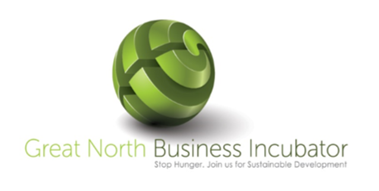 The training starts here, Empower and Perform! Join us for Sustainable DevelopmentEnvironment and Agriculture Management Programmes7EAMPEnvironment,  and Water Management ProgrammesEnvironment,  and Water Management ProgrammesEnvironment,  and Water Management ProgrammesEnvironment,  and Water Management ProgrammesCommunity-based Natural Resource Participatory Project ManagementCommunity-based Natural Resource Participatory Project ManagementCommunity-based Natural Resource Participatory Project ManagementCommunity-based Natural Resource Participatory Project Management10 Days04/05-$3770Water ManagementWater ManagementWater ManagementWater Management6 DaysDecentralized Water Supply and SanitationDecentralized Water Supply and SanitationDecentralized Water Supply and SanitationDecentralized Water Supply and Sanitation10 DaysWater Quality assessment and MonitoringWater Quality assessment and MonitoringWater Quality assessment and MonitoringWater Quality assessment and Monitoring10 DaysWater and Environmental LawWater and Environmental LawWater and Environmental LawWater and Environmental Law10 DaysSustainable water TechnologySustainable water TechnologySustainable water TechnologySustainable water Technology10 DaysUrban Sewage  TreatmentUrban Sewage  TreatmentUrban Sewage  TreatmentUrban Sewage  Treatment10 DaysApplied Ground Water ModellingApplied Ground Water ModellingApplied Ground Water ModellingApplied Ground Water Modelling10 DaysIntroduction to Water and Climate Introduction to Water and Climate Introduction to Water and Climate Introduction to Water and Climate 6 DaysFlood Risk ManagementFlood Risk ManagementFlood Risk ManagementFlood Risk Management10 DaysWater Conflict ManagementWater Conflict ManagementWater Conflict ManagementWater Conflict Management8 DaysGIS and Remote Sensing Applications for Water SectorGIS and Remote Sensing Applications for Water SectorGIS and Remote Sensing Applications for Water SectorGIS and Remote Sensing Applications for Water Sector10 DaysWatershed and River Basin ManagementWatershed and River Basin ManagementWatershed and River Basin ManagementWatershed and River Basin Management10 DaysService Oriented Management irrigation SystemsService Oriented Management irrigation SystemsService Oriented Management irrigation SystemsService Oriented Management irrigation Systems10 DaysIndustrial Resource Management and Cleaner ProductionIndustrial Resource Management and Cleaner ProductionIndustrial Resource Management and Cleaner ProductionIndustrial Resource Management and Cleaner Production10 Days$Agricultural Policy formulation, monitoring and EvaluationAgricultural Policy formulation, monitoring and EvaluationAgricultural Policy formulation, monitoring and EvaluationAgricultural Policy formulation, monitoring and Evaluation10 Days;$ 3770Climate Change, Vulnerability, Assessment and AdaptationClimate Change, Vulnerability, Assessment and AdaptationClimate Change, Vulnerability, Assessment and AdaptationClimate Change, Vulnerability, Assessment and Adaptation10 Days$3770Environmental Management, Evaluation and Impact assessmentEnvironmental Management, Evaluation and Impact assessmentEnvironmental Management, Evaluation and Impact assessmentEnvironmental Management, Evaluation and Impact assessment10 Days$3770Business management for Small holder farmersBusiness management for Small holder farmersBusiness management for Small holder farmersBusiness management for Small holder farmers5 Days$2850Multi-stakeholder Watershed Planning and ManagementMulti-stakeholder Watershed Planning and ManagementMulti-stakeholder Watershed Planning and ManagementMulti-stakeholder Watershed Planning and Management5 Days$2850Sustainable Environmental Management and Development planningSustainable Environmental Management and Development planningSustainable Environmental Management and Development planningSustainable Environmental Management and Development planning5 Days$2850Strategic Environmental Impact Assessment and ManagementStrategic Environmental Impact Assessment and ManagementStrategic Environmental Impact Assessment and ManagementStrategic Environmental Impact Assessment and Management5 Days$2850Communication and Social Mobilization in Environmental ProtectionCommunication and Social Mobilization in Environmental ProtectionCommunication and Social Mobilization in Environmental ProtectionCommunication and Social Mobilization in Environmental Protection5 Days$2850Community Solid Waste management and recyclingCommunity Solid Waste management and recyclingCommunity Solid Waste management and recyclingCommunity Solid Waste management and recycling5 Days$2850Renewable energy resources management & Water harvesting techniquesRenewable energy resources management & Water harvesting techniquesRenewable energy resources management & Water harvesting techniquesRenewable energy resources management & Water harvesting techniques5 Days$2850Community water harvesting, watershed management, rainwater harvesting.Community water harvesting, watershed management, rainwater harvesting.Community water harvesting, watershed management, rainwater harvesting.Community water harvesting, watershed management, rainwater harvesting.Water and Sanitation project management Water and Sanitation project management Water and Sanitation project management Water and Sanitation project management 5 Days$2850Integrated land use management for Small holder farmersIntegrated land use management for Small holder farmersIntegrated land use management for Small holder farmersIntegrated land use management for Small holder farmers5 Days$2850Technology management in agribusiness for small holder farmersTechnology management in agribusiness for small holder farmersTechnology management in agribusiness for small holder farmersTechnology management in agribusiness for small holder farmers5 Days$2850Policy and rural development planning of natural resourcesPolicy and rural development planning of natural resourcesPolicy and rural development planning of natural resourcesPolicy and rural development planning of natural resources5 Days$2850Procurement and Supply Chain Management in water management projectsProcurement and Supply Chain Management in water management projectsProcurement and Supply Chain Management in water management projectsProcurement and Supply Chain Management in water management projects5 Days$2850Strategies for small holder farmer adaptation to adverse climate change in  Sub SaharaStrategies for small holder farmer adaptation to adverse climate change in  Sub SaharaStrategies for small holder farmer adaptation to adverse climate change in  Sub SaharaStrategies for small holder farmer adaptation to adverse climate change in  Sub Sahara5 Days$2950
Climate Change and  Smart Agriculture practices training
Climate Change and  Smart Agriculture practices training
Climate Change and  Smart Agriculture practices training
Climate Change and  Smart Agriculture practices training5 Days$2950Participatory Monitoring and Evaluation of Natural resource managementParticipatory Monitoring and Evaluation of Natural resource managementParticipatory Monitoring and Evaluation of Natural resource managementParticipatory Monitoring and Evaluation of Natural resource management5 Days$2950Community Based Disaster Risk Reduction and ManagementCommunity Based Disaster Risk Reduction and ManagementCommunity Based Disaster Risk Reduction and ManagementCommunity Based Disaster Risk Reduction and Management2Week$3770